Dzień dobry,Proszę o przesłanie oferty na poniższe artykuły.3 sztuki suwmiarka elektroniczna Vogel INOX DIN 862 0-150 mm, o parametrach: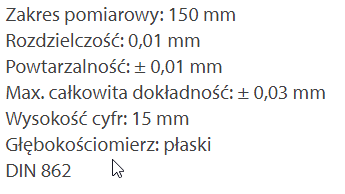 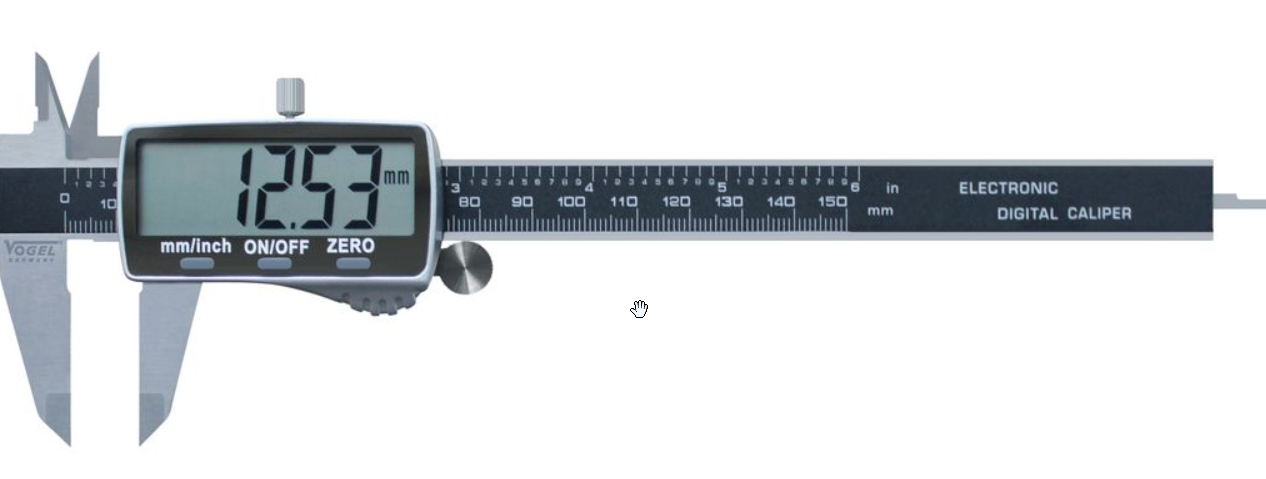 A także:2 sztuki Suwmiarka Vogel ESD według poniższych parametrów:Zakres pomiarowy 150 mm / 6 caliOdczyt 0,01 mm / 0,0005 calaPowtarzalność 0,01 mmMaks. całkowita dokładność 0,02 mmDługość szczęk suwmiarki 40 mmSzczęki suwmiarki (kształt krzyżowy) 16 mmGłębokościomierz płaskiSuwmiarka cyfrowa wykonana z nieprzewodzącego włókna węglowego.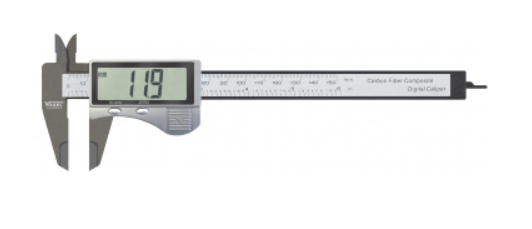 